GOVERNMENT OF THE PEOPLE'S REPUBLIC OF BANGLADESHOFFICE OF THE EXECUTIVE ENGINEER,JHALAKATI PWD DIVISION,JHALAKATI.-: 4th Corrigendum:-	This corrigendum for information all concerned. The Tender invited for "Upgradation & Renovation of Jhalakati District Hospital from 100 to 250 Bed at  Jhalakati District (S.H Construction of  Hospital Building  with Internal sanitary, Internal Electrification & Other Ancillary Work of  6 storied building including semibasement with 11 storied foundation in the compound of Jhalakati Sadar Hospital) "  vide this office memo No- 76 date-14/01/2018, IFT No-04/2017-2018. The Notice    SL. No- 22 (c) of there will be a corrigendum for unavoidable circumstances as below.	The other terms and condition remain unchanged.	This will be treated as a part of the Corrigendum Notice.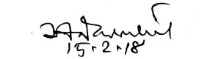 Copy Submitted for (Not according to seniority): -¯§viK bs- ZvwiL t03/11/1424 e½vã¯§viK bs- ZvwiL t15/02 /2018 wLªóvãSl. No.As per tender NoticeTo be read As per corrigendumSL. No- 22 (c)The tenderer shall have of minimum average annual Construction Turnover during last 5 (five) years Tk. 17500.00 (Seventeen Thousand Five Hundred) Lacs. The tenderer shall have of minimum average annual Construction Turnover during last 5 (five) years Tk. 3,500 (Three Thousand Five Hundred) Lacs. (Md. Haroon Or Rashid)Executive EngineerJhalakati PWD   Division¯§viK bs- ZvwiL t03/11/1424 e½vã¯§viK bs- ZvwiL t15/02 /2018 wLªóvã1.The Secretary, Ministry of Health & family welfare, Bangladesh Secretariat, Dhaka. Enclosed: Corrigendum Notice-1(one)set2.The Chief Engineer, PWD Purta  Bhabon ,Segunbagicha, Dhaka .Enclosed : Corrigendum Notice-1(one)set3.The Director General, Department of Health services, Mohakhali, Dhaka for kind information & wide circulation. Enclosed:  Corrigendum Notice-1(one)set4.The Director General, Central Procurement Technical Unit,IMED,Blok No.12(2nd floor),Sher-e-Bangla Nagar,Dhaka for favour of his kind information. He is requested to Publish the Tender Notice in CPTU website. Enclosed: -01(one) CD. along with Tender notice.5.The Divisional Commissioner, Barisal, for favour of his kind information and wide circulation & Selling the Corrigendum Notices Enclosed: Corrigendum Notice-2 (two) set. He is cordially requested to send Corrigendum Notices Received (If any) unopened in his office by 3.00 P.M.  19/02/2018 Positively, Enclosed: - 02 (Two) Set Corrigendum Notice.6.The additional chief Engineer, Barisal PWD. Zone, Barisal, Enclosed: Corrigendum Notice-1 (one) set.7.The additional chief Engineer (Health Wing), PWD Purta Bhabon ,Segunbagicha, Dhaka .Enclosed : Corrigendum Notice-1(one)set8.The additional chief Engineer, PWD zone Dhaka / Khulna / Rajshahi / Chittagong / Sylhet & Rangpur for favour of his kind information and wide circulation. (Only Notice)9.The Superintending Engineer, Barisal PWD. Circle, Barisal for his kind information & Circulation in Notice Board. He is cordially requested to send Corrigendum Notices Received (If any) unopened in his office by 3.00 P.M. 19/02/2018 Positively, Enclosed: - 01 (One) Set Corrigendum Notice.10.The Superintending Engineer, Health wing, Purta Bhabon, Segunbagicha, Dhaka.Enclosed : Corrigendum Notice-1 (one)set.11.The Deputy Commissioner, Jhalakati , for his kind information. He is cordially requested to send Corrigendum Notices Received (If any) unopened in his office by 3.00 P.M. 19/02/2018 Positively, Enclosed: - 01 (One) Set Tender Notice.(Attention DDLG, The Deputy Commissioner Office, Jhalakati)12.The Superintendent of Police, Jhalakati for his kind information He is cordially requested to send Corrigendum Notices Received (If any) unopened in his office by 13.00 P.M. 19/02/2018 Positively, enclose: - 01 (One) Set Tender Notice.13.The Civil Surgeon / Superintend of 250 bed Jhalakati sadar Hospital, Jhalakati for his kind information. He is requested to attend in the TOC at the time of opening the tender. Enclosed herewith 01(one) set Corrigendum Notices. 14.The Executive Engineer, PWD Division, Barisal / Patuakhali / Bhola / Madaripur / Shariatpur / Gopalgonj/ Perojpur/ Barguna/ Khulna PWD Division –1/ Chittagong  PWD Division –1/ Rajshahi  PWD Division –1 / Dhaka  PWD Division –1 / Sylhet PWD Division/Rangpur PWD Division, Rangpur for his kind  information and wide circulation and  selling Corrigendum Notices  to the intending  tenderers. Enclosed: Corrigendum Notice-2 (two) set. for each Division.15.The Executive Engineer, (O&M) Purta Bhabon, Segunbagicha, Dhaka-1000 with soft copy in a CD for Publishing in the PWD website.16Copy to the Sub-Divisional Engineer, PWD Sub-Division (Civil/E.M) Jhalakati for his information. He is requested to attend in the TOC at   the time of opening the tender. 17.Copy to Divisional Accountant of this Division. He is requested to attend in the TOC at the time of opening the   tender.18.Copy to the Sub-Assistant. Engineer (Estimator) of this Division.19.Copy to the Head Assistant of this Division to ensure all necessary arrangements for making Corrigendum Notice available in all places & notice board on emergency basis for wide circulation.20.The Cashier of this Office for selling the above Tender as rules embedded in the Tender.21.Copy to the Notice board /relevant file of this office.(Md. Haroon Or Rashid)Executive EngineerJhalakati PWD   Division